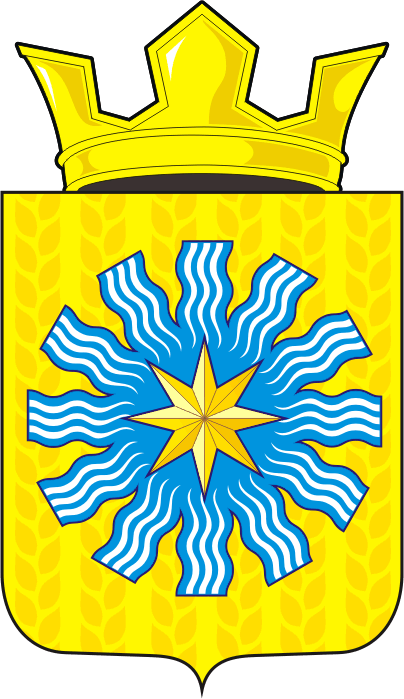 АДМИНИСТРАЦИЯ АЛЕКСАНДРОВСКОГО СЕЛЬСОВЕТАСАРАКТАШСКОГО РАЙОНА ОРЕНБУРГСКОЙ ОБЛАСТИР А С П О Р Я Ж Е Н И Е   ____________________________________________________________________14.06.2018 			      с. Вторая Александровка                                № 10-рО системах оповещения на территории МОАлександровский сельсовет  Саракташского районаОренбургской области, в случае пожара     Руководствуясь федеральным законом «Об общих принципах организации местного самоуправления в Российской Федерации», Федеральным законом «О пожарной безопасности» № 69-ФЗ от 21.12.1994 года, Уставом муниципального образования Александровский сельсовет для обеспечения пожарной безопасности на территории муниципального образования Александровский сельсовет:В случае обнаружения возгорания, населению необходимо осуществлять оповещение путем звона колоколов в молебном доме и с помощью механических средств оповещения (рынд). При пожаре издавать непрерывный звон.Адреса расположения механических средств оповещения (рынд) на территории МО Александровский сельсовет:с. Вторая Александровка – между объектами правления ООО «Передовик» и столовой по улице Куйбышевская;с. Вторая Александровка – молебный дом по улице Федорова;д. Свиногорка -  на площади по улице Школьной.      3. Данное распоряжение довести до сведения населения, путем размещения на информационных стендах МО Александровский сельсовет.       4.Контроль за исполнением настоящего распоряжения оставляю за собой.       5.Распоряжение вступает в силу со дня подписания.Глава Александровского сельсовета:                                           Е.Д. РябенкоРазослано: администрации сельсовета, информационные стенды МО Александровский сельсовет,  прокуратуре района, в дело.